Name: __________________________________________Story Map for Lucky Goes to Dog Schoolhttp://www.topthemonkey.com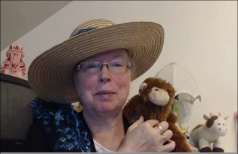 Title: Lucky Goes to Dog School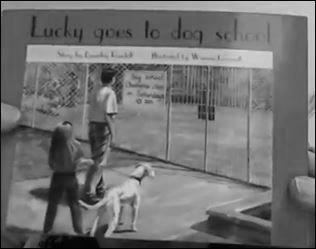 Title: Lucky Goes to Dog SchoolSetting:Setting:Main Character:Problem:Problem:Solution:What Happens Next?What Happens Next?What Happens Next?What Happens Next?